ST MARTIN-IN-THE-FIELDS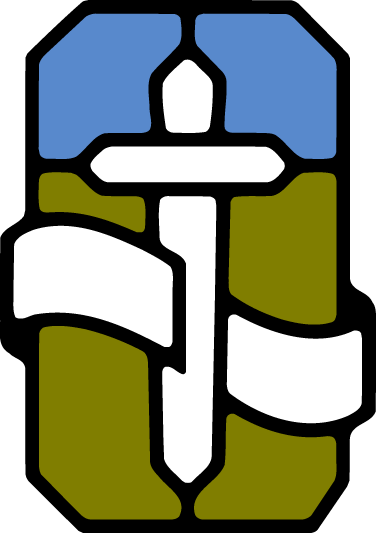 E  P  I  S  C  O  P  A  L     C  H  U  R  C  H			   Vestry Meeting MinutesDate:			January 9, 2020			Submitted by:	Deanna-Marie NatiMeeting Open:	7:00 p.m.				Adjourned: 		8:51 p.m.Next Meeting:	February 13, 2020Present:Fr. Chris O'ConnorJeanne Percival, Sr. WardenAmber Root, Jr. WardenMolly EhlenfieldMegan MacConkeyMarylou PohlLynn Clark - ABSENTSharon JonesMark KorzeliusEric BoronPete Schlau - ABSENTIrene EhdeEllen ValvoTonight’s Meeting is the Vestry Retreat at Ellden’s Restaurant.Fr. Chris led the Vestry in prayer.Jeanne Percival began the meeting with New Business from Fr. Chris. Fr. Chris officially submitted his resignation to St. Martin’s Vestry, effective Saturday, February 15, as he has been given an opportunity to be part of ministry work for our diocese. His last service will be Sunday, February 9, and he will be announcing it to the congregation this Sunday, January 12Amber Root will reach out to Canon Cathy to set up a meeting for her and Jeanne Percival to discuss having someone in place for the short termAmber Root and Irene Ehde will discuss confidentially with the Search Team, as they have a meeting scheduled tomorrow evening, Friday, January 10. Fr. Chris would prefer to inform the congregation himself on SundayThe Vestry thanked Fr. Chris for the time he has been with St. Martin’s and wishes him well on his next endeavorAmber Root suggested conducting an “exit” interview or survey with Fr. Chris because she feels it would be valuable. Fr. Chris suggested reaching out to the Office of Transition Ministry for assistance. Amber will reach out to Canon CathyReview of MinutesJeanne Percival asked if there were any additions or corrections for the minutes of the previous December 3, 2019 Vestry meeting. Molly Ehlenfield motioned to accept the minutes, and the motion was seconded by Mark Korzelius. The minutes were passed by a unanimous vote.Monthly FinancesTreasurer’s Report for December 2019 - Mike SomerOperating Fund     $ 25,342Capital Fund            16,015Gift Fund                   7,123Total                      $48,480Jeanne Percival stated that J2A has requested their funds from the 2019 budget. Anything that was not used was transferred to their account on 12/31. Jeanne stated that 2/3 of the money goes to J2A and 1/3 goes to Rite 13. Elizabeth Wynne believes that more fundraising is needed, maybe a meat raffle, and that could possibly cover the airfare expenseEric Boron pointed out to look at Parish Giving from 2018-2019, as the generosity of the parish continued throughout the transition phaseFr. Chris added that with his departure, there will be a little bit of savingsSearch Team UpdateAmber Root reported that there is a Search Team meeting scheduled for tomorrow, Friday, January 10, to begin creating interview questions for potential candidates, and that Canon Cathy is unfortunately not able to make the meetingAmber reported that the position is posted as wellThe Vestry took a break from the meeting for dinner.Rectory Renovation UpdateThe Wardens and Fr. Chris met on Sunday and discussed how much Pete Schlau has done for the RectorySuggestions were given as follows:have the Vestry do a "walkthrough", possibly during next meetingmake a list of remaining items that need to be completedEric Boron suggested scheduling set dates to work on finishing items, then have Coffee Hour there, and then an Open HouseNew BusinessJeanne Percival thanked all of the outgoing Vestry members for their serviceDeanna will be the new Pest Control LiaisonSharon Jones to follow-up with holes by the Vestibule where Marge Schlau has mentioned beforePaula Cramer was not able to attend this meeting, but has offered to come to the February meeting, and as of right now, there are no changes to the budgetJerry & Bonnie Cahill have given a check to the Vestry from the Joseph & Mary Musical. Jerry has concerns that the fundraiser was advertised for Outreach, but Jeanne Percival stated that it was not brought up to Vestry for approval that way. Jeanne opened the floor for discussion.Jeanne Percival motioned to deposit the check into the Rectors Discretionary Fund and distribute the funds as follows:$1100 for the Neighbors Foundation$1100 for the North Buffalo Food Pantry$1000 to remain in the Rector's Discretionary Fund for future OutreachThe motion was seconded by Sharon Jones, Marylou Pohl, and Megan MacConkey.  The motion was passed by a unanimous vote.Eric Boron suggested that this could be a marketing opportunity for us to show the community our fundraising and outreach efforts. Eric will follow up for marketing.The sound system will begin installation soon and is being installed by AudioOneVestry Liaison ReportsChristian Ed - Megan MacConkey reported from Elizabeth Wynne that she has to cancel Sunday Funday on January 19 because she will be in out of town, and there will be regular Sunday school that dayFunerals - Fr. Chris stated that there was a death from a past parishioner who moved out of the area, Margaret Barrett, and there is a Service of Remembrance at Elmlawn tomorrowOffice - There is no report at this timeCommunications – Eric Boron will assist Dave Porter with the Liaison for communicationsScheduling - Irene Ehde will assist Marge Schlau with the Liaison for schedulingBuildings & Grounds - Mark Korzelius and Pete Schlau will both be Liaisons for buildings and groundsActive Shooter ProtocolAmber Root went through training at her current job, and will follow-up to see what training may be available to usCapital Fund DriveNo update at this timeAdditional InfoSharon Jones would like to bring back "Food Sunday" on the 3rd Sunday of every month beginning in February. The Vestry supports this, and Sharon Jones will be he point person and let the congregation know that it will begin on Sunday, February 16CPR Training has been scheduled for March 3 for our Nursery Attendant, and Jeanne will follow-upNext Vestry MeetingThe next Vestry Meeting will be on Thursday, February 13, 2020.Who will speak to the congregation on Sunday about tonight's Vestry meeting?8am – Amber Root10am - Jeanne PercivalSunday Announcement Schedule:Jan. 12 - Jeanne PercivalJan. 19 - Irene EhdeJan. 26 - Marylou PohlFeb. 2 - Molly EhlenfieldFeb. 9 - Mark KorzeliusMotion to adjourn was offered by Sharon Jones. The motion was seconded by Irene Ehde. The motion passed by unanimous vote.Attachments:Vestry Meeting Agenda – January 9, 2020 - Jeanne PercivalDecember Income Statement - Mike Somer